Внимание, будьте осторожны на дороге!Нарушая правила дорожного движения, Вы берете на себя ответственность за жизнь и здоровье окружающих.«Что могу сделать Я?»Быть примером для своего ребёнка в поведении на дороге как пешеход, и как водитель.Всегда пристёгиваться в машине ремнем безопасности.Всегда использовать автолюльку, автокресло или ремень безопасности (по возрасту) для ребёнка.В темное время суток или в условиях недостаточной видимости используйте предметы со световозвращающими элементы.Изучать и использовать новую информацию о безопасности детей на дорогах.Личный пример родителей – самый эффективный урок для ребёнка при формировании мировоззрения и культуры поведения, в том числе на дорогах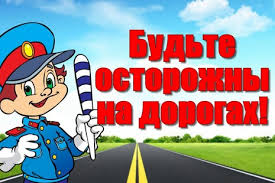 